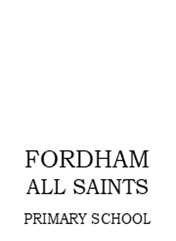 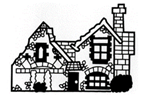 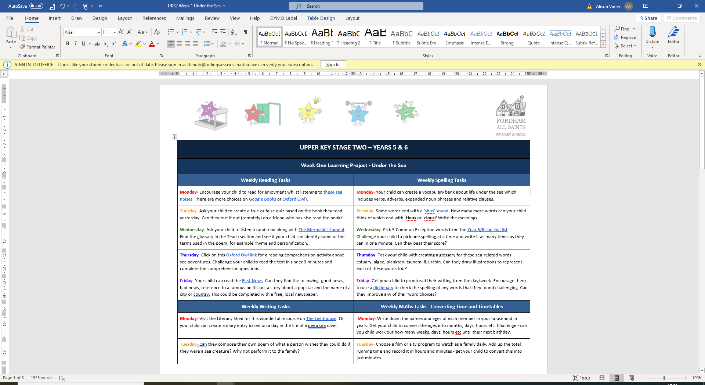 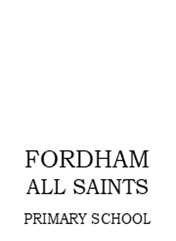 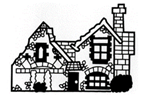 A Guide to our Summer 2020 CurriculumAs of Tuesday 2nd June, our approach to Home Learning is going to look a little different. This is in response to feedback from all stakeholders, the changing role of teachers and the need to create a cohesive learning scheme that works throughout year groups, as well as those students who are being taught both on or off the school site.Themed, differentiated workUploaded onto our Classes website every week, will be the hyperlinked planning. This has been differentiated into 4 documents for different ages: EYFS, Key Stage 1 (Years 1 & 2), Lower Key Stage 2 (Years 3 & 4) and Upper Key Stage 2 (Years 5 & 6). Crucially, the theme of the week shall remain the same throughout these documents for that week. This will make it easier for parents and staff who are delivering work to pupils of mixed ages. This also means that if your child is currently not working at the level of their year group, you can easily download work from other key stages to help support or challenge them, whilst knowing they are following the same theme as their peers. The theme will change each week, to keep learning fresh and hopefully help pupils find a theme that inspires them!More CohesionIt should be noted that the planning which parents will be asked to follow at home will be as similar as possible to the planning that staff will be following in school. This is to ensure we keep our whole school community ethos, and reassure you that no child should be at a disadvantage for being on or off the school site.TasksTasks from this new format are divided into: Reading tasks, Phonics/Spelling Tasks, Writing Tasks and Maths Tasks. These have been divided into the 5 days of the week, but it is your parental choice how closely you follow these at home. There are also learning project and STEM project suggestions, which we recommend you complete as your afternoon tasks. It should be noted that some of these projects will only be possible for our home-learners, due to the restrictive measures about sharing equipment in school for our on-site learners.We will also be creating a ‘worksheet finder’ document. This document is for those families who wish for a simpler alternative to the tasks that can be printed and completed with less need for parental involvement.Class Dojo FeedbackUp to this point you will have been used to receiving feedback about your child’s work from their class teacher, on Class Dojo. Due to the new timetabling, many of these members of staff will now be on school site and unable to dedicate as much time to this. Therefore, your child may receive feedback from different staff members on their portfolio work, and it is possible this may be at a reduced frequency. ContactOur curriculum packs are a team effort, but being overseen mainly by Mrs Crawley. If you have any feedback or questions about our new curriculum approach you can contact her on her email: class5@allsaints-fordham.essex.sch.uk